																Thema:  brr, wat koud			Koud hebben: het niet warm hebben.			Bibberen: trillen van kou of angst.			Klappertanden: snel met je tanden op elkaar slaan.			Kippenvel: bij kou gaan de haartjes op het lichaam rechtop staan, 					     waardoor je huid lijkt op die van een kale kip.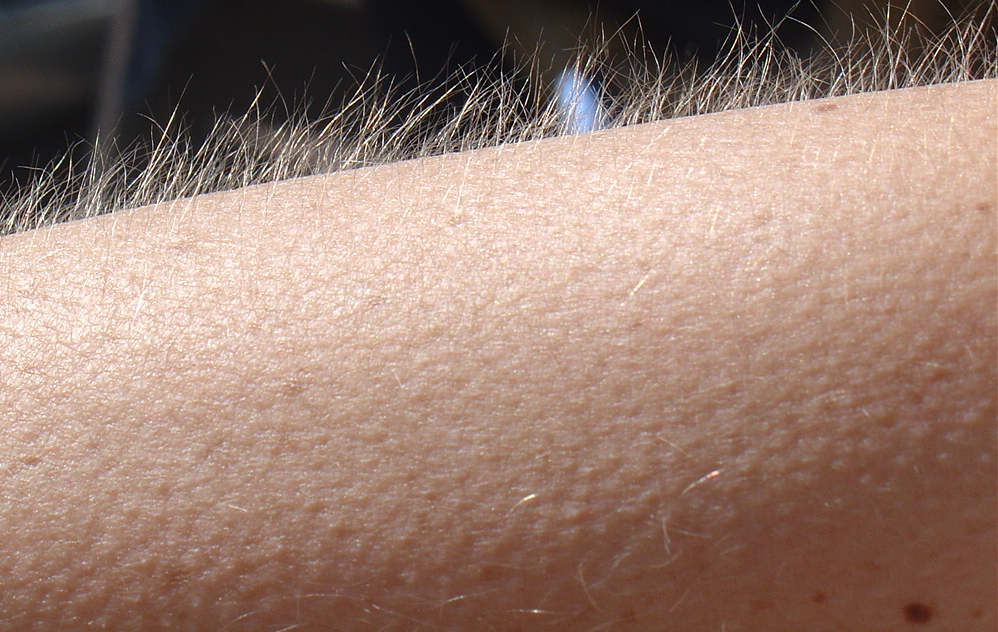 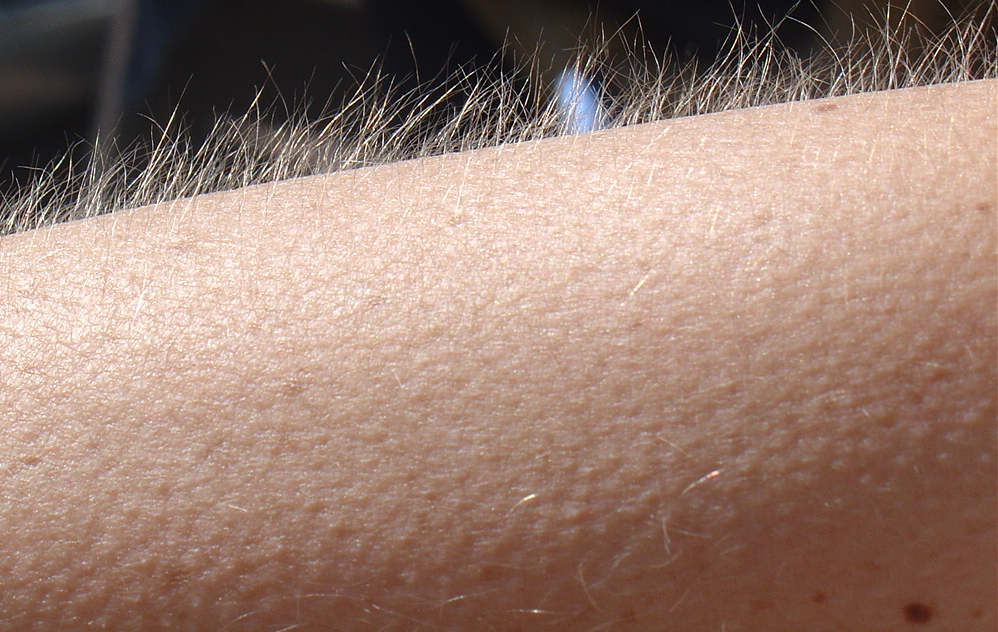 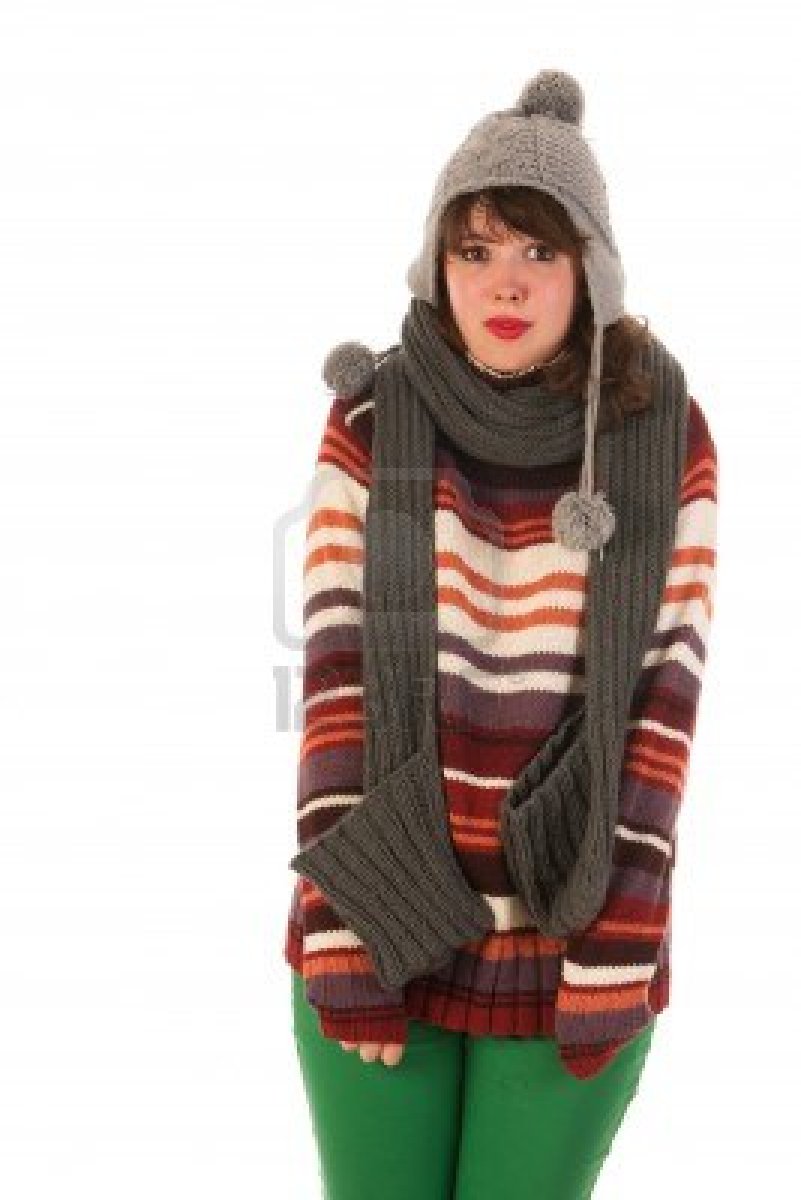 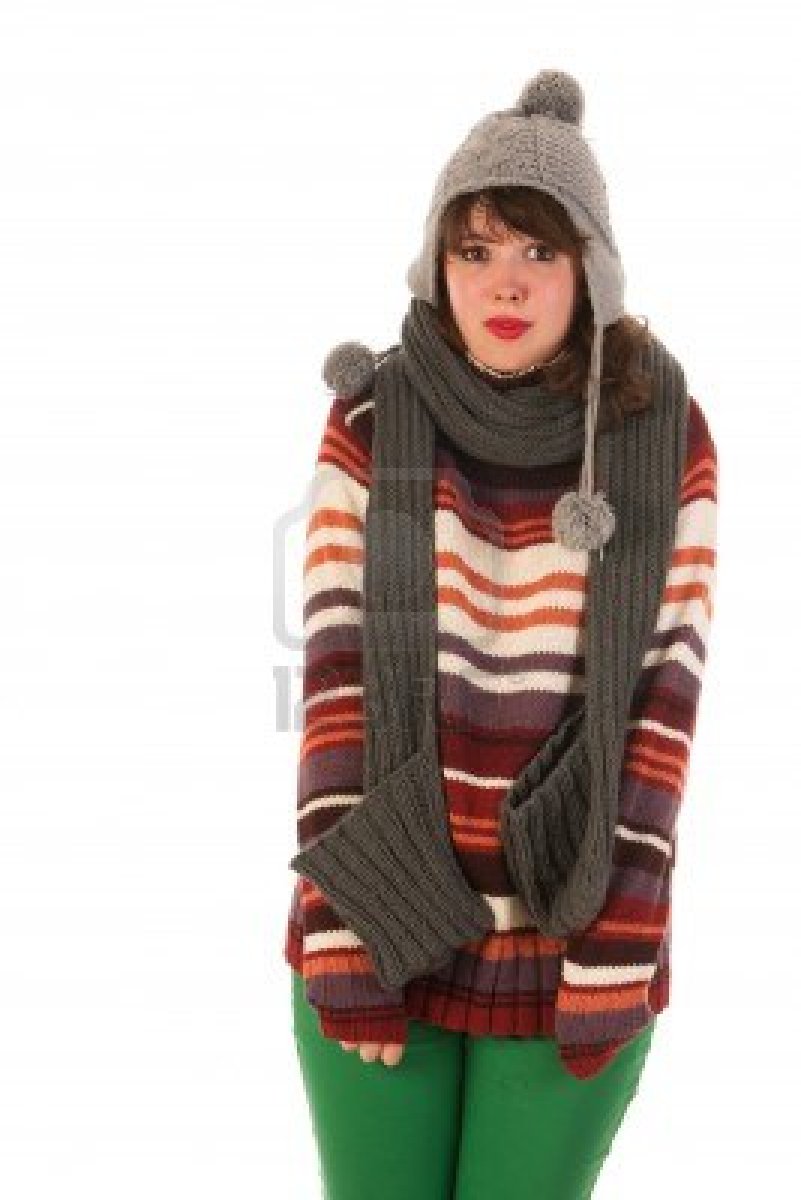 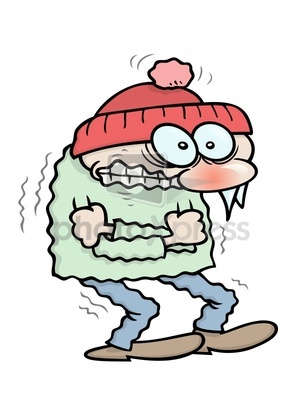 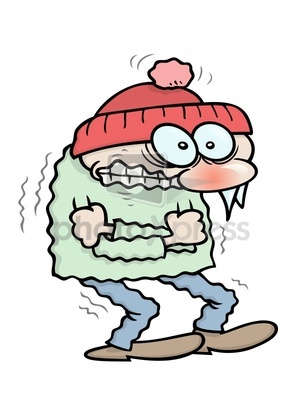 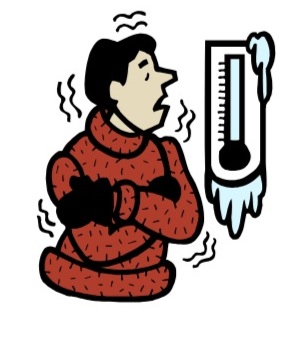 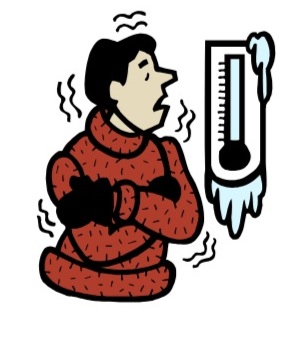 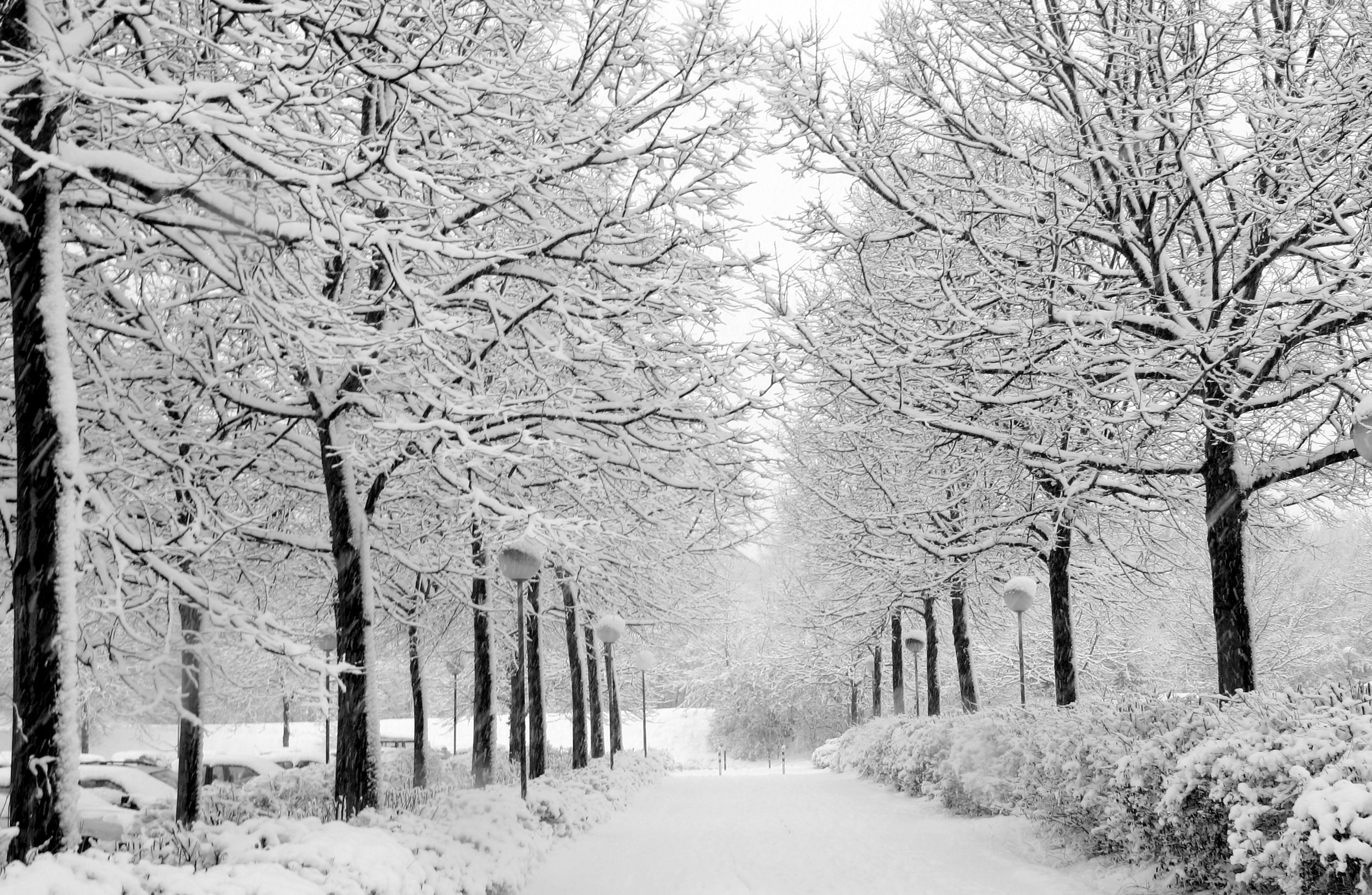 